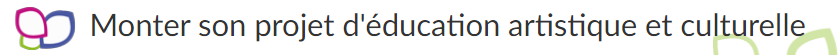 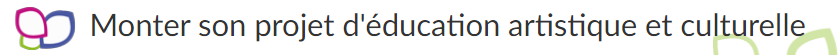 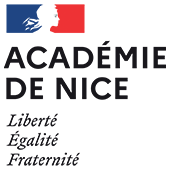                               Document de travail  référents culture / porteurs de projets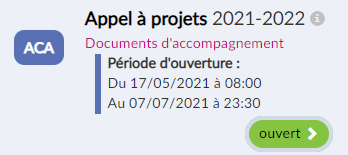 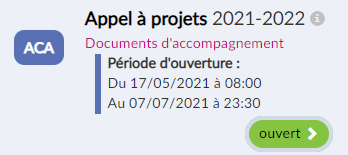 Vous venez de vous identifier dans ADAGE et vous avez cliquez sur 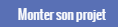 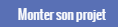 ou dans le menu du haut sur Introduction :Projets de l’année précédente et projets de l’année à venir (invisible si vous n’en avez pas encore crées !)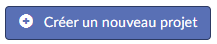 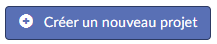 Cliquez sur 6 parties vont être à renseigner.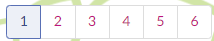 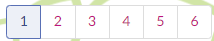 1ere partie Données générales :Le professeur référent culture est indiqué sinonc’est au chef d’établissement de l’inscrire (même si vous avez la possibilité de le faire)Si aucune modification n’est faite cliquez sur le chiffre 2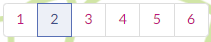 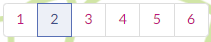 2eme partie Le projet : 3eme partie Les participants: 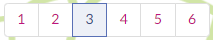 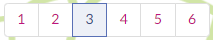 4eme partie Le contenu du projet : 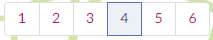 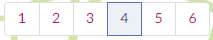 Vous avez la possibilité de lire un document d’accompagnement en cliquant dessus (appui sur le référentiel EAC) 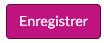 N’oubliez pas         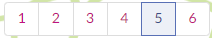 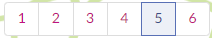 5eme partie L’atelier : Si vous prévoyez une pratique artistique ou scientifique en atelier sélectionnez Oui.Vous aurez alors à remplir :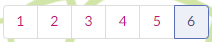 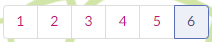 6eme partie Le budget : Dépenses :Recettes : aucun champ n’est obligatoire et le reste à financer est calculée automatiquement.Pour enregistrer le budget la partie recette doit être égale à la partie dépenses.A la fin de votre saisie n’oubliez pas d’enregistrer et de prévenir le chef d’établissement ou l’inspecteur de circonscription pour qu’il émette un avis via ADAGE.Titre du projet :  A vous de trouver !Description :Soyez synthétique, vous serez plus précis dans l’onglet 4Domaines artistiques et culturels :Menu déroulant dont la liste est ci-dessousPartenaire(s) :Choisir le ou les partenaire(s) dans le menu déroulantAutre(s) partenaire(s) :Inscrire le ou les partenaires s’ils n’apparaissent pasArticulation avec un projet de degré ≠Si votre projet est lié avec un autre projet de degré ≠Etablissement(s) 1er degré associé(s) :Trouver le ou les établissements associé(s)Etablissement(s) 2nd degré associé(s) :Trouver le ou les établissements associé(s)Domaines artistiques et Culturels : N’oubliez pasCréation de groupe classe : Vous choisissez un niveau, inscrivez l’effectif  (40 maximum) puis le ou les enseignant(s) responsable(s). L’effectif étant limité à 40, inscrivez plusieurs groupes classes (niveaux) s’il y a plus de 40 élèves. Des lignes s’ajouteront.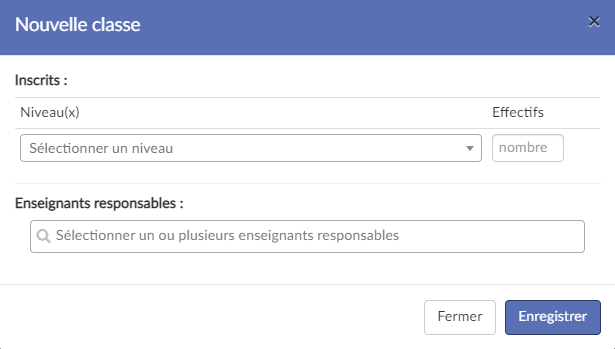 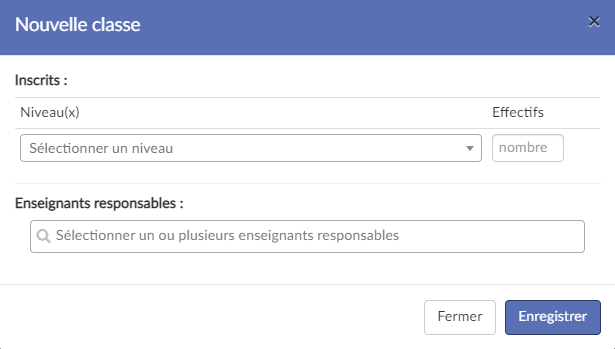  N’oubliez pasConnaître :Vous pouvez être précisVous pouvez être précisPratiquer : Vous pouvez être précisVous pouvez être précisRencontrer :Vous pouvez être précisVous pouvez être précisArticulation EPI ou AP :Si votre projet fait partis d’un EPI ou AP ou les deux    Si votre projet fait partis d’un EPI ou AP ou les deux    Restitutions envisagées :Réalisations ou restitutions envisagées Réalisations ou restitutions envisagées Etapes prévisionnelles :Précisez s’il y a des étapes ou une progression définie pour la bonne réalisation du projetPrécisez s’il y a des étapes ou une progression définie pour la bonne réalisation du projetJour et plage horaire :Nombre d'élèves de l'atelier :Nombre total de séances d'atelier :Nombre total d’heures d’intervention dans l’atelier : Commentaires :Nature des locaux,  équipements à disposition et ou partenaires N’oubliez pasIntervention de professionnelAu moins une intervention est obligatoire et les 3 champs sont à renseignerSortieFacultatifFrais de fonctionnementFacultatifFrais de déplacementFacultatif